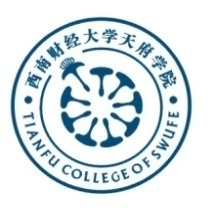 西南财经大学天府学院“专本连读”/“本硕连读”报名表（2016学年）注意事项:1. 此表仅供西南财经大学天府学院国际部学生报名使用。2.请仔细阅读U盘上的相关资料，并在规定的时间到指定地点参加考试。（时间另行通知）。3．面试时请携带此表、并按资料清单的要求备齐材料。4.本表所有解释权归西南财经大学天府学院国际部所有。联系电话：028-83297983.我已阅读以上注意事项，并承诺以上所填信息真实有效。签字：基本信息基本信息基本信息基本信息基本信息基本信息基本信息基本信息基本信息基本信息基本信息基本信息基本信息基本信息基本信息基本信息基本信息基本信息基本信息基本信息基本信息基本信息基本信息基本信息基本信息基本信息基本信息基本信息基本信息基本信息基本信息基本信息基本信息基本信息基本信息基本信息基本信息基本信息基本信息基本信息姓   名性    别出生日期出生日期出生日期出生日期出生日期出生日期出生日期出生日期政治面貌身份证号联系电话Q  QQ  QQ  QQ  QQ  QQ  QQ  Q父亲电话工作单位工作单位工作单位工作单位工作单位工作单位工作单位母亲电话工作单位工作单位工作单位工作单位工作单位工作单位工作单位家庭住址准考证号高考报名号高考报名号高考报名号高考报名号高考报名号高考报名号高考报名号报读项目专本连读 □                       本硕连读 □专本连读 □                       本硕连读 □专本连读 □                       本硕连读 □专本连读 □                       本硕连读 □专本连读 □                       本硕连读 □专本连读 □                       本硕连读 □专本连读 □                       本硕连读 □专本连读 □                       本硕连读 □专本连读 □                       本硕连读 □专本连读 □                       本硕连读 □专本连读 □                       本硕连读 □专本连读 □                       本硕连读 □专本连读 □                       本硕连读 □专本连读 □                       本硕连读 □专本连读 □                       本硕连读 □专本连读 □                       本硕连读 □专本连读 □                       本硕连读 □专本连读 □                       本硕连读 □专本连读 □                       本硕连读 □专本连读 □                       本硕连读 □专本连读 □                       本硕连读 □专本连读 □                       本硕连读 □专本连读 □                       本硕连读 □专本连读 □                       本硕连读 □专本连读 □                       本硕连读 □专本连读 □                       本硕连读 □专本连读 □                       本硕连读 □专本连读 □                       本硕连读 □专本连读 □                       本硕连读 □专本连读 □                       本硕连读 □专本连读 □                       本硕连读 □专本连读 □                       本硕连读 □专本连读 □                       本硕连读 □专本连读 □                       本硕连读 □专本连读 □                       本硕连读 □专本连读 □                       本硕连读 □专本连读 □                       本硕连读 □专本连读 □                       本硕连读 □专本连读 □                       本硕连读 □教育背景（高中阶段）教育背景（高中阶段）教育背景（高中阶段）教育背景（高中阶段）教育背景（高中阶段）教育背景（高中阶段）教育背景（高中阶段）教育背景（高中阶段）教育背景（高中阶段）教育背景（高中阶段）教育背景（高中阶段）教育背景（高中阶段）教育背景（高中阶段）教育背景（高中阶段）教育背景（高中阶段）教育背景（高中阶段）教育背景（高中阶段）教育背景（高中阶段）教育背景（高中阶段）教育背景（高中阶段）教育背景（高中阶段）教育背景（高中阶段）教育背景（高中阶段）教育背景（高中阶段）教育背景（高中阶段）教育背景（高中阶段）教育背景（高中阶段）教育背景（高中阶段）教育背景（高中阶段）教育背景（高中阶段）教育背景（高中阶段）教育背景（高中阶段）教育背景（高中阶段）教育背景（高中阶段）教育背景（高中阶段）教育背景（高中阶段）教育背景（高中阶段）教育背景（高中阶段）教育背景（高中阶段）教育背景（高中阶段）毕业学校科目科目科目科目科目科目科目文科□ 理科 □文科□ 理科 □文科□ 理科 □文科□ 理科 □文科□ 理科 □文科□ 理科 □文科□ 理科 □文科□ 理科 □文科□ 理科 □文科□ 理科 □文科□ 理科 □文科□ 理科 □文科□ 理科 □文科□ 理科 □文科□ 理科 □文科□ 理科 □文科□ 理科 □文科□ 理科 □艺术生艺术生艺术生艺术生艺术生艺术生是 □  否 □是 □  否 □是 □  否 □是 □  否 □是 □  否 □高考分数总成绩         数学     英语总成绩         数学     英语总成绩         数学     英语总成绩         数学     英语总成绩         数学     英语总成绩         数学     英语总成绩         数学     英语总成绩         数学     英语总成绩         数学     英语总成绩         数学     英语总成绩         数学     英语总成绩         数学     英语总成绩         数学     英语总成绩         数学     英语总成绩         数学     英语总成绩         数学     英语总成绩         数学     英语总成绩         数学     英语总成绩         数学     英语总成绩         数学     英语总成绩         数学     英语总成绩         数学     英语总成绩         数学     英语总成绩         数学     英语总成绩         数学     英语总成绩         数学     英语总成绩         数学     英语总成绩         数学     英语总成绩         数学     英语总成绩         数学     英语总成绩         数学     英语总成绩         数学     英语总成绩         数学     英语总成绩         数学     英语总成绩         数学     英语总成绩         数学     英语总成绩         数学     英语总成绩         数学     英语总成绩         数学     英语其他信息其他信息其他信息其他信息其他信息其他信息其他信息其他信息其他信息其他信息其他信息其他信息其他信息其他信息其他信息其他信息其他信息其他信息其他信息其他信息其他信息其他信息其他信息其他信息其他信息其他信息其他信息其他信息其他信息其他信息其他信息其他信息其他信息其他信息其他信息其他信息其他信息其他信息其他信息其他信息兴趣爱好兴趣爱好特长特长其他奖励其他奖励